    桃園市進出口商業同業公會 函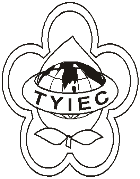          Taoyuan Importers & Exporters Chamber of Commerce桃園市桃園區春日路1235之2號3F           TEL:886-3-316-4346   886-3-325-3781   FAX:886-3-355-9651ie325@ms19.hinet.net     www.taoyuanproduct.org受 文 者：各相關會員發文日期：中華民國109年12月29日發文字號：桃貿豐字第20674號附    件：主  旨：社團法人中華民國學名藥協會將舉辦「110年化粧品GMP條        文導讀初階系列課程」，詳如說明，請查照。說   明：     ㄧ、依據桃園市政府衛生局109年12月25日桃衛藥字第        1090149884號函辦理。        二、為協助業者瞭解GMP條文規範內容，旨掲單位特邀請具        GMP豐富經驗之專家小組委員，帶領學員讀化粧品GMP條文，        並且分享相關查核輔導經驗，以協助業者瞭解GMP整體架        構與概念，歡迎踴躍報名!     三、 化妝品GMP條文系列課程活動資訊:        (ㄧ)各場次主題及日期:           1.「化粧品GMP條文導讀Ⅰ」，日期:110年1月8日(星期五)             2.「化粧品GMP條文導讀Ⅱ」，日期:110年1月15日(星期五)               3.「化粧品GMP條文導讀Ⅲ」，日期:110年1月22日 (星期五)             4.「化粧品GMP條文導讀Ⅳ」，日期:110年1月29日(星期五)                5.「化粧品GMP條文導讀Ⅴ」，日期:110年2月5日(星期五)            (二)時間:皆為下午1時30分至下午5時           (三)地點:皆位於IEAT松江會議中心101樓第1教室(台北市中山區                      松江路350號10樓)。          (四)報名相關事項:詳細資訊以社團法人中華民國學名藥協會官網                               (http://www.tgpa.org.tw/)公告為準。             1.報名名額:各場次50人(以化粧品製造業者為主，如該場次報名                          未達人數，旨掲單位保有調整場次之權利)。                             2.報名方式:採線上報名，更多課程資訊及優惠方案請參閱旨掲單位官網<活動與消息>查詢(http://www.tgpa.org.tw/)            3.報名期間:109年12月22日起至各場次額滿終止報名。理事長  簡 文 豐